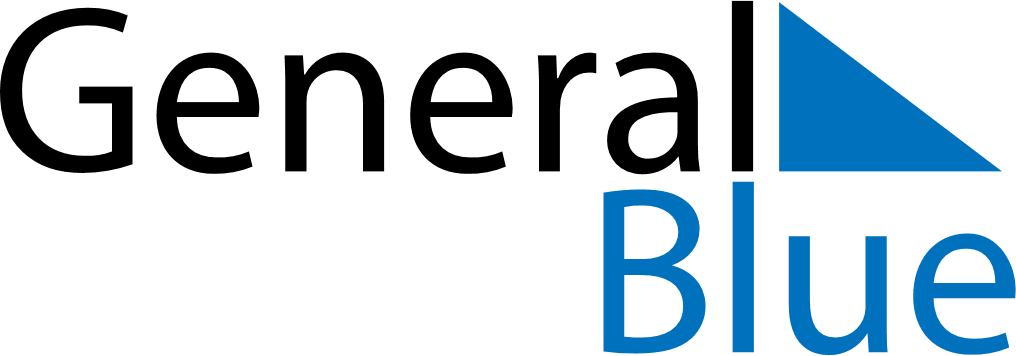 June 2024June 2024June 2024June 2024June 2024June 2024June 2024Sidfa, Asyut, EgyptSidfa, Asyut, EgyptSidfa, Asyut, EgyptSidfa, Asyut, EgyptSidfa, Asyut, EgyptSidfa, Asyut, EgyptSidfa, Asyut, EgyptSundayMondayMondayTuesdayWednesdayThursdayFridaySaturday1Sunrise: 6:00 AMSunset: 7:44 PMDaylight: 13 hours and 43 minutes.23345678Sunrise: 6:00 AMSunset: 7:44 PMDaylight: 13 hours and 44 minutes.Sunrise: 6:00 AMSunset: 7:45 PMDaylight: 13 hours and 44 minutes.Sunrise: 6:00 AMSunset: 7:45 PMDaylight: 13 hours and 44 minutes.Sunrise: 6:00 AMSunset: 7:45 PMDaylight: 13 hours and 45 minutes.Sunrise: 6:00 AMSunset: 7:46 PMDaylight: 13 hours and 46 minutes.Sunrise: 5:59 AMSunset: 7:46 PMDaylight: 13 hours and 46 minutes.Sunrise: 5:59 AMSunset: 7:46 PMDaylight: 13 hours and 47 minutes.Sunrise: 5:59 AMSunset: 7:47 PMDaylight: 13 hours and 47 minutes.910101112131415Sunrise: 5:59 AMSunset: 7:47 PMDaylight: 13 hours and 47 minutes.Sunrise: 5:59 AMSunset: 7:48 PMDaylight: 13 hours and 48 minutes.Sunrise: 5:59 AMSunset: 7:48 PMDaylight: 13 hours and 48 minutes.Sunrise: 5:59 AMSunset: 7:48 PMDaylight: 13 hours and 48 minutes.Sunrise: 5:59 AMSunset: 7:48 PMDaylight: 13 hours and 48 minutes.Sunrise: 5:59 AMSunset: 7:49 PMDaylight: 13 hours and 49 minutes.Sunrise: 6:00 AMSunset: 7:49 PMDaylight: 13 hours and 49 minutes.Sunrise: 6:00 AMSunset: 7:49 PMDaylight: 13 hours and 49 minutes.1617171819202122Sunrise: 6:00 AMSunset: 7:50 PMDaylight: 13 hours and 49 minutes.Sunrise: 6:00 AMSunset: 7:50 PMDaylight: 13 hours and 50 minutes.Sunrise: 6:00 AMSunset: 7:50 PMDaylight: 13 hours and 50 minutes.Sunrise: 6:00 AMSunset: 7:50 PMDaylight: 13 hours and 50 minutes.Sunrise: 6:00 AMSunset: 7:50 PMDaylight: 13 hours and 50 minutes.Sunrise: 6:00 AMSunset: 7:51 PMDaylight: 13 hours and 50 minutes.Sunrise: 6:01 AMSunset: 7:51 PMDaylight: 13 hours and 50 minutes.Sunrise: 6:01 AMSunset: 7:51 PMDaylight: 13 hours and 50 minutes.2324242526272829Sunrise: 6:01 AMSunset: 7:51 PMDaylight: 13 hours and 50 minutes.Sunrise: 6:01 AMSunset: 7:52 PMDaylight: 13 hours and 50 minutes.Sunrise: 6:01 AMSunset: 7:52 PMDaylight: 13 hours and 50 minutes.Sunrise: 6:02 AMSunset: 7:52 PMDaylight: 13 hours and 50 minutes.Sunrise: 6:02 AMSunset: 7:52 PMDaylight: 13 hours and 49 minutes.Sunrise: 6:02 AMSunset: 7:52 PMDaylight: 13 hours and 49 minutes.Sunrise: 6:03 AMSunset: 7:52 PMDaylight: 13 hours and 49 minutes.Sunrise: 6:03 AMSunset: 7:52 PMDaylight: 13 hours and 49 minutes.30Sunrise: 6:03 AMSunset: 7:52 PMDaylight: 13 hours and 48 minutes.